                                                                                                        …………………………………………………………………..                                                            (miejscowość i data)         ( imię i nazwisko)…………………………………..…………………………………..                                               Burmistrz Miasta i Gminy Przytyk                   (adres)                                                                           ul. Zachęta 57                                                                                                        26-650 Przytyk………………………………….                NIP      Oświadczenie  O rezygnacji z zezwolenia/zezwoleń na sprzedaż napojów alkoholowychOświadczam ,że z dniem…………………….rezygnuję z korzystania z zezwolenia/zezwoleń na sprzedaż napojów alkoholowych o zawartości:Do 4,5 % zawartości alkoholu oraz piwa Nr. zezwolenia……………………………………Powyżej 4,5%do 18%alkoholu ( z wyjątkiem piwa) Nr. zezwolenia……………………………………Powyżej 18%alkoholu Nr. zezwolenia………………………………….......  Przeznaczonych do spożycia w miejscu sprzedaży(gastronomia)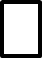   Przeznaczonych do spożycia poza miejscem sprzedaży( sklep)W związku z:*           -likwidacją punktu sprzedaży,                                    - zmianą rodzaju działalności punktu sprzedaży,                                   - zmianą składu osobowego wspólników spółki cywilnej    ……………………………………………………………………..                                                                                                                         (podpis wnioskodawcy)